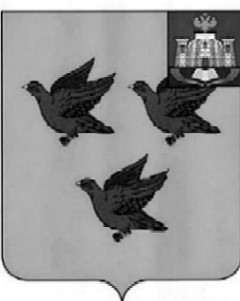 РОССИЙСКАЯ ФЕДЕРАЦИЯОРЛОВСКАЯ ОБЛАСТЬЛИВЕНСКИЙ ГОРОДСКОЙ СОВЕТ НАРОДНЫХ ДЕПУТАТОВРЕШЕНИЕ«28» октября 2021 г. № 2/009-ГС                         Принято решениемЛивенского городского Совета народных депутатов от 28 октября 2021 г. № 2/008-ГСО внесении изменений в решениеЛивенского городского Совета народных депутатов от 26 сентября 2013 года №26/203-ГС «Об утверждении положения «О бюджетном процессе в городе Ливны Орловской области» в новой редакции»В соответствии с Бюджетным кодексом Российской Федерации, Уставом города Ливны Ливенский городской Совет народных депутатов РЕШИЛ:1. Внести в приложение к решению Ливенского городского Совета народных депутатов от 26 сентября 2013 г. № 26/203-ГС «Об утверждении Положения «О бюджетном процессе в городе Ливны Орловской области» в новой редакции» следующие изменения:1.1. В разделе 5.6:- подпункт 4.2 пункта 1 изложить в следующей редакции:«4.2) представляет для включения в перечень источников доходов Российской Федерации и реестр источников доходов бюджета сведения о закрепленных за ним источниках доходов;»;- подпункт 3 пункта 2 дополнить словами «, за исключением случаев, предусмотренных законодательством Российской Федерации;».1.2. В разделе 5.7- подпункт 2 пункта 1 изложить в следующей редакции:«2) осуществляет планирование (прогнозирование) поступлений и выплат по источникам финансирования дефицита бюджета, кроме операций по управлению остатками средств на едином счете бюджета;»;- подпункт 1 пункта 2 изложить в следующей редакции:«1) осуществляет планирование (прогнозирование) поступлений и выплат по источникам финансирования дефицита бюджета, кроме операций по управлению остатками средств на едином счете бюджета;».1.3. В разделе 10:- пункт 2 дополнить абзацем следующего содержания:«Планирование бюджетных ассигнований на исполнение принимаемых обязательств осуществляется с учетом действующих и неисполненных обязательств при первоочередном планировании бюджетных ассигнований на исполнение действующих обязательств.».1.4. В разделе 11:- подпункт 1 пункта 2 дополнить словами «в случаях, предусмотренных статьей 160.1 Бюджетного кодекса»;- подпункт 2 пункта 2 дополнить словами «в случаях, предусмотренных статьей 160.1 Бюджетного кодекса».1.5. Раздел 16 «Рассмотрение во втором чтении проекта решения о бюджете» изложить в следующей редакции:1. Предметом рассмотрения проекта решения о бюджете во втором чтении являются:1) предусмотренные отдельными приложениями к решению о бюджете бюджетные ассигнования (за исключением утвержденных в первом чтении условно утверждаемых (утвержденных) расходов) по разделам, подразделам, целевым статьям и группам видов расходов классификации расходов городского бюджета в пределах общего объема расходов городского бюджета на очередной финансовый год и плановый период, утвержденных в первом чтении, в соответствии с пунктом 11 настоящего Положения;2) приложение к решению о бюджете по муниципальным программам с указанием бюджетных ассигнований, направленных на финансовое обеспечение указанных программ на очередной финансовый год и плановый период;3) текстовые статьи проекта решения о бюджете;4) программа муниципальных внутренних заимствований города Ливны на очередной финансовый год и плановый период;5) источники финансирования дефицита бюджета города Ливны на очередной финансовый год и плановый период.».2. Решение о бюджете считается принятым, если за него проголосовало большинство голосов от установленного числа депутатов городского Совета.1.6. Дополнить разделом 17.1 следующего содержания:«17.1 Сводная бюджетная роспись бюджета города Ливны1. Сводная бюджетная роспись бюджета города Ливны составляется и ведется финансовым управлением администрации города Ливны в соответствии с требованиями Бюджетного кодекса Российской Федерации.В соответствии с решением руководителя финансового управления администрации города Ливны в сводную бюджетную роспись бюджета города Ливны вносятся изменения без внесения изменений в решение Ливенского городского Совета народных депутатов о бюджете города Ливны по основаниям, установленным Бюджетным кодексом Российской Федерации и дополнительным основаниям, установленным решением о бюджете города Ливны на очередной финансовый год и плановый период.».2. Настоящее решение вступает в силу со дня официального опубликования.Председатель Ливенского городскогоСовета народных депутатов                                                                Е.Н. КонищеваИсполняющий обязанности главы города Ливны                                                                            Л.И. Полунина